*Note: State funded programs of basic education include: Program 01, LAP, TBIP, HiCAP, Special Education, and TransportationResources: SEBB Presentation – Titled Charters 5-21-2019SEBB Handout – Provided 5-21-2019 to WA ChartersHCA Website - https://www.hca.wa.gov/John Bowden, HCAJohn Jenft Sheet - OSPI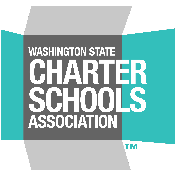 SEBB Implementation FAQ | 5.28.2019 SEBB Implementation FAQ | 5.28.2019 SEBB Implementation FAQ | 5.28.2019 QuestionAnswerResourceWhich employees are eligible/required to participate?Certificated and classified employees anticipated to work at least 630 hours per school yearSEBB handout page 3Does it matter if the eligible employee is funded by basic ed (01) vs. other programs?No, certificated or classified employee anticipated to work at least 630 hours per school year is eligible for benefits through SEBBJohn Bowden, HCAAre CMO employees eligible/ required to participate?Answer pending confirmationHow much funding will we receive from the state?Starting January 2020 schools will receive $994 a month per funded state staff unit in the programs of basic education*State funded certificated staff units are multiplied by 1.02 State funded classified staff units are multiplied by 1.43Starting July 2020 state will pay $1,056 per funded staff unit in the programs of basic educationCharter Schools 5-21-19 – PDF page 4John Jenft sheet - OSPIWhat will the employer contribution be?$994 per month per eligible employee (January – June 2020)$1,056 per month per eligible employee (July 2020 and beyond)Note school will still need to remit payment to the HCA for eligible employees who waive coverageThe employer contribution is the amounts listed regardless of the plan(s) eligible employees electJohn Bowden, HCAWhat is employee contribution?Employee contribution depends on the plan elections made by the individual employeeJohn Bowden, HCACharter Schools 5-21-19 – PDF page 7What benefits will be included? Which providers are included in the plansSee Charter School 5-21-19 – PDF pages 10 - 18Will the funding relating to SEBB from Sept through Dec truly occur at the full rate even though program takes effect starting in January 2020?There is no “SEBB” funding September -December 2019Schools receive $973 per state funded staff unit in the programs of basic educationThis is an allocation within each program and is not a change in funding allocations from previous yearSchools will pay for health insurance they broker for employees based on the elections they choose as an employer from September – December 2019John Jenft sheet - OSPIOther than the limit on ratio between what employees pay for individuals vs families coverage, what governs what we as employers can charge employees as their contribution toward premium?Employers cannot charge a portion of the $994 to employeesJohn Bowden, HCAIf there is excess SEBB funding in one year, what happens to that funding?OSPI is currently researching this question.Where will SEBB Revenue be coded?OSPI is currently researching this question.Will the S-275 be used for employee eligibility verification? If not, will OSPI play any role in verifying employee eligibility?OSPI is currently researching this question. 